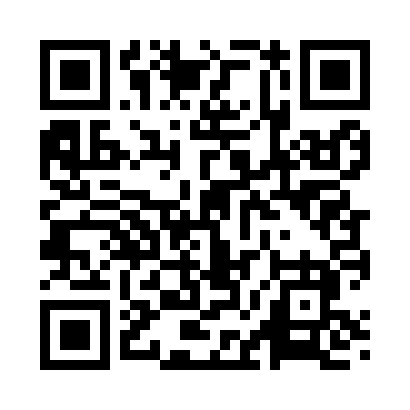 Prayer times for Beckleys, Alabama, USAMon 1 Jul 2024 - Wed 31 Jul 2024High Latitude Method: Angle Based RulePrayer Calculation Method: Islamic Society of North AmericaAsar Calculation Method: ShafiPrayer times provided by https://www.salahtimes.comDateDayFajrSunriseDhuhrAsrMaghribIsha1Mon4:285:4912:564:378:039:242Tue4:285:4912:564:378:029:233Wed4:295:5012:564:378:029:234Thu4:295:5012:564:388:029:235Fri4:305:5112:564:388:029:236Sat4:315:5112:574:388:029:227Sun4:315:5212:574:388:029:228Mon4:325:5212:574:388:029:229Tue4:335:5312:574:388:019:2110Wed4:335:5312:574:398:019:2111Thu4:345:5412:574:398:019:2012Fri4:355:5412:574:398:009:2013Sat4:355:5512:584:398:009:1914Sun4:365:5512:584:398:009:1915Mon4:375:5612:584:397:599:1816Tue4:385:5712:584:397:599:1817Wed4:395:5712:584:397:589:1718Thu4:395:5812:584:397:589:1619Fri4:405:5812:584:397:579:1620Sat4:415:5912:584:397:579:1521Sun4:426:0012:584:407:569:1422Mon4:436:0012:584:407:569:1323Tue4:446:0112:584:407:559:1324Wed4:446:0212:584:407:559:1225Thu4:456:0212:584:407:549:1126Fri4:466:0312:584:397:539:1027Sat4:476:0412:584:397:539:0928Sun4:486:0412:584:397:529:0829Mon4:496:0512:584:397:519:0730Tue4:506:0612:584:397:509:0631Wed4:516:0612:584:397:509:05